Example 1: A soft drinks can.The material for a soft drinks can: 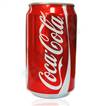 Must not be affected by the acids in the liquid it is holdingMust not contaminate the drink, i.e., it must be non-toxicMust have sufficient strength to withstand any internal pressure if the drink is carbonatedMust be capable of being formed to the desired shape, e.g. one that is stackable in order to aid transportation. It must be capable of being deep drawn into the required shape. This means the material must have good ductility – the ability to be drawn out under tension without fracture.